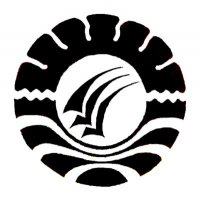  SKRIPSIPENERAPAN MODEL PEMBELAJARAN KOOPERATIF TIPE PICTUREAND PICTURE DALAM MENINGKATKAN HASIL BELAJAR IPS PADA SISWA KELAS IV SD INPRES BTN IKIP II KECAMATAN  RAPPOCINI KOTA MAKASSARFEBRIGARDIS DARINCE MOLOPROGRAM STUDI PENDIDIKAN GURU SEKOLAH DASARFAKULTAS ILMU PENDIDIKANUNIVERSITAS NEGERI MAKASSAR2017